Fiche d’informationA renvoyer par e-mail à codef@codef.be  ou par courrier postal au siège social de la CODEF : Rue de la Station, 25F à 4670 Blegny Coordonnées de l’asblCoordonnées du représentant légal de l’ASBLDONNEES RELATIVES A LA COMMISSION PARITAIRE (Si vous en avez plusieurs, indiquez-les !)DONNEES RELATIVES AU(X) CONTRAT(S) DE TRAVAIL PAR STATUT (EMPLOYE/OUVRIER)J’occupe déjà du personnel : 			Je n’occupe pas (encore) du personnel : Je complète le tableau ci-dessous.			Je passe au point 5.DONNEES RELATIVES AUX AGREMENTS ET A VOS SUBVENTIONS !!! Les aides à l’emploi (ex : APE, Impulsion, ...) ne sont pas des subventions liées aux agrémentsLISTE DES MEMBRES DU CONSEIL D’ADMINISTRATIONDate : Signature de la personne représentant l’asbl :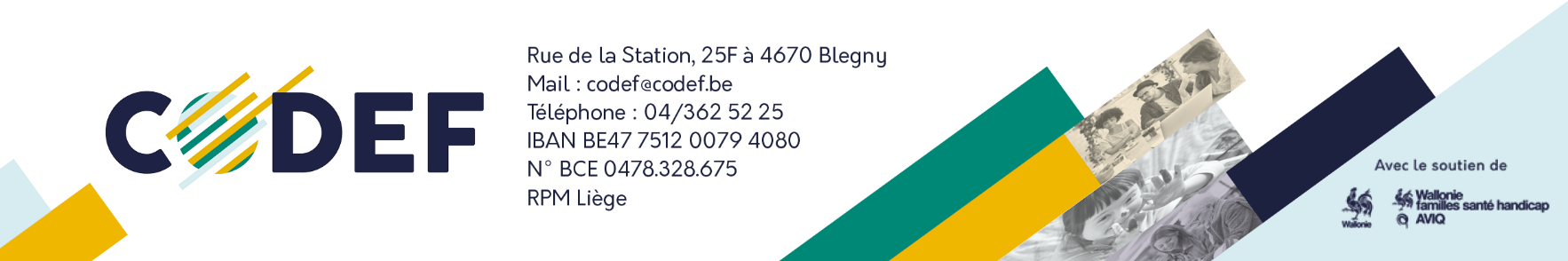 Dénomination officielle :Dénomination en abrégé : N° Entreprise : Adresse (rue + n°) :Code postal :Ville :Personne de contact:Téléphone :E-mail :Site Internet :Page Facebook :Nom de votre secrétariat Social et numéro d’affiliation :Nom du SEPP (médecine du travail)  et numéro d’affiliation :N° ONSS : N° NACE :Secteur d’activités :Nom :Prénom :Fonction :Téléphone :E-mail :Notre ASBL dépend de la (des) commission(s) paritaire(s) N° :Notre ASBL dépend de la (des) commission(s) paritaire(s) N° :Notre ASBL dépend de la (des) commission(s) paritaire(s) N° :Notre ASBL dépend de la (des) commission(s) paritaire(s) N° :Notre ASBL dépend de la (des) commission(s) paritaire(s) N° :Notre ASBL dépend de la (des) commission(s) paritaire(s) N° :Notre ASBL dépend de la (des) commission(s) paritaire(s) N° :Notre ASBL dépend de la (des) commission(s) paritaire(s) N° :Notre ASBL dépend de la (des) commission(s) paritaire(s) N° :Notre ASBL dépend de la (des) commission(s) paritaire(s) N° :Notre ASBL dépend de la (des) commission(s) paritaire(s) N° :Notre ASBL dépend de la (des) commission(s) paritaire(s) N° :CP100152200225304318.00318.01319319.02322332.01Nombre de personnes physiquesCP327327.02327.03329329.02329.03330332335337Autre N°Nombre de personnes physiquesEMPLOYESTEMPS PLEINMI-TEMPSAUTRE 
REGIMEFONDS PROPRESTRAVAILLEURS SUBVENTIONNES PAR :Wallonie (hors APE)FEDERATION WALLONIE-BRUXELLESINAMIPTPCONVENTION PREMIER EMPLOI (ROSETTA)ACSIMPULSION ( 25 ans, 12 mois +, insertion)ALEAPEMARIBELSINETITRES-SERVICESTRAVAILLEURS ASSOCIATIFSETUDIANTSBENEVOLESPERSONNEL MIS A DISPOSITION  (précisez) :PERSONNEL EN INCAPACITE DE TRAVAIL (longue durée)AUTRE (A PRECISER) :OUVRIERSTEMPS PLEINMI-TEMPSAUTRE 
REGIMEFONDS PROPRESTRAVAILLEURS SUBVENTIONNES PAR :WALLONIE (HORS APE)FEDERATION WALLONIE-BRUXELLESINAMIPTPCONVENTION PREMIER EMPLOI (ROSETTA)ACSIMPULSION ( 25 ans, 12 mois +, insertion)ALEAPEMARIBELSINETITRES-SERVICESTRAVAILLEUR ASSOCIATIFSETUDIANTSBENEVOLESPERSONNEL MIS A DISPOSITION (Précisez) :PERSONNEL EN INCAPACITE DE TRAVAIL (longue durée)AUTRE (A PRECISER) :Bénéficiez-vous d’Agrément(s) Spécifique(s) :     OUI      /     NON     (biffez la mention inutile)Bénéficiez-vous d’Agrément(s) Spécifique(s) :     OUI      /     NON     (biffez la mention inutile)Merci de préciser le genre d’agrément :A titre d’exemple : ONE, AWIP, CEC, Education Permanente, CISP, IDESS, ALE, Titres Services, ILI, SAFA …Merci de préciser le genre d’agrément :A titre d’exemple : ONE, AWIP, CEC, Education Permanente, CISP, IDESS, ALE, Titres Services, ILI, SAFA …Région Wallonne :Communauté Française :Région Bruxelloise :Communauté Germanophone : Fédéral :SUBVENTION(S) LIEE(S) A(AUX) L’AGREMENT(S) :      OUI      /      NONSI OUI, POUVOIR(S) SUBSIDIANT(S) :SUBVENTION(S) LIEE(S) A(AUX) L’AGREMENT(S) :      OUI      /      NONSI OUI, POUVOIR(S) SUBSIDIANT(S) :SUBVENTION(S) FACULTATIVE(S) :      OUI        /         NONSI OUI, POUVOIR(S) SUBSIDIANT(S) :ETES-VOUS AFFILIE A UNE autre FEDERATION QUE LA CODEF :      OUI      /       NONSI OUI, LAQUELLE (LESQUELLES) :NOMPRENOMFONCTIONADRESSE E-MAILTELEPHONE